 Пиво – от слова "пить"День пивовара в России отмечают во вторую субботу июня. Это сравнительно новый праздник, он был учрежден в 2003 году Союзом российских пивоваров. Так что 13 июня День пивовара все поклонники этого хмельного напитка будут отмечать всего лишь в 18-й раз.А вот само пиво намного старше праздника, это один из древнейших напитков, известных человечеству. Слово "пиво" в древнеславянских языках означало вообще любой напиток, а на Руси питье, получаемое сбраживанием сусла после варки зерна (то есть пиво в современном понимании), называлось "квас". Пиво варили из ржи, овса, чаще всего из ячменя и добавляли для вкуса и аромата травы.Сейчас в мире существует более 1000 сортов пива крепостью от 1-2% (легкое) до 14% (крепкое). В последнее время все большую популярность завоевывает безалкогольное пиво: на него переходят те, кто любит пиво за его вкус, но при этом бережет свое здоровье, все-таки пиво – алкогольный напиток, и неумеренное его потребление вредит человеку.Все о любителях пива известно всезнающей статистике. Узнаем об этом и мы.Кто пиво варит...По данным ЕМИСС – единой межведомственной информационно-статистической системы, – за первые два десятилетия XXI века жители Владимирской области стали пить в три раза больше пива, чем в конце прошлого тысячелетия. Это следует из данных ЕМИСС по продажам алкогольных напитков на душу населения. Если в 1998 году на каждого жителя Владимирской области приходилось 16,6 литра пива в год, в 2000 году – 22,1 литра. А уже в 2005 году продажа пива на душу населения во Владимирской области выросла до 50,6 литра в год. Чуть-чуть снизилось употребление пива в 2012-2013 годах – до 46,6 и 45,8 литра в год соответственно, а затем к 2016 году снова выросло до 50,9 литра.Соответственно менялись и объемы пивоварения в регионе, то увеличивались, то уменьшались. Больше всего пива во Владимирской области с начала XXI века сварили в 2010 году – свыше 4329 тысяч декалитров. А меньше всего в 2017 году – 714 тысяч декалитров пенного напитка.К большим объемам производства пива Владимирская область начала возвращаться в последние три года: в 2018 году владимирские пивовары приготовили 933 тысячи декалитров пива, в 2019 году – 4090 тысяч декалитров, а за первые четыре месяца 2020 года уже 1646 тысяч декалитров (в 3,1 раза больше по отношению к январю-апрелю 2019 года).  Летом скорее всего объемы производства пива еще вырастут, тенденция заметна уже сейчас – производство пива в апреле 2020 года в 3,3 раза выше, чем в апреле 2019 года (540,6 тысячи декалитров).Производством пива во Владимирской области в основном занимаются малые предприятия. Их доля в пивоварении региона в январе-апреле 2020 года составила почти 69%, в 2019 году была равна 65%, а в 2018 году все произведенное в области пиво сварили малые предприятия.... и кто его пьетА кто же выпивает все это море пива? Об этом нам говорят результаты комплексного наблюдения условий жизни населения на территории Владимирской области (за 2018 год). Среди лиц в возрасте 15 лет и более Не употребляют  пиво -  около 51% населения.Употребляют только по праздникам - 16%.Употребляют 1-2 раза в месяц - 20%.Употребляют 1 раз в неделю - 11%.Употребляют несколько раз в неделю - 1,5%.Употребляют практически каждый день - 0,5%.Интересно, что крайние предпочтения - либо вообще не пить пива, либо употреблять каждый день - зависят от возраста респондентов. Так, среди всех работающих жителей Владимирской области  не употребляли  пиво 45%, а среди работающих пенсионеров - 70%. Употребляют пиво каждый день среди  всех работающих граждан лишь 0,5%, а среди работающих пенсионеров -  немногим более 3%, что выше среднего показателя в шесть раз. А вот среди не занятых в экономике респондентов такой большой разницы нет.  Кстати, жители Владимирской области в среднем  реже пьют пиво, чем среднестатистический россиянин: например, употребляют 1 раз в неделю 11% жителей области (в среднем по Российской Федерации – 13%), употребляют несколько раз в неделю 1,5% наших земляков и  около 4% россиян в целом.*Полные данные по употреблению пива жителями Владимирской области - в прикрепленной таблице и инфографике.И о ценахСредняя цена за 1 литр пива отечественного производства во Владимирской области в мае 2020 года составила 114,81 руб. (+0,8% по сравнению с маем 2019 года), а средняя цена литра импортного пива - 290,35 руб. (-0,8% по сравнению с маем 2019 года).По итогам Выборочного обследования бюджетов домашних хозяйств расходы жителей Владимирской области  в среднем на члена домохозяйств снизились: в 2018 году на пенный напиток в месяц в среднем на человека тратился  41 рубль,  а  в 2019 году – 39 рублей.  При этом горожане в 2019 году расходовали на пиво гораздо больше, чем население в сельской местности: житель города тратил 46 рублей в месяц, а житель села -  около 14 рублей.Солдатова Наталья Михайловна,  специалист  Владимирстата по взаимодействию  со СМИтел. +7(4922) 773041, 773042 доб. 0402,моб. +7 9307408865 mailto:  P33_nsoldatova@gks. ruhttps://vladimirstat.gks.ruВладимирстат в социальных сетях:https://www.facebook.com/profile.php?id=100032943192933https://vk.com/public176417789 https://ok.ru/profile/592707677206https://www.instagram.com/vladimirstat33/?hl=ru________________________________________________________________________________При использовании материалов Территориального органа Федеральной службы государственной статистики по  Владимирской  области в официальных, учебных или научных документах, а также в средствах массовой информации ссылка на источник обязательна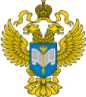 ТЕРРИТОРИАЛЬНЫЙ ОРГАН ФЕДЕРАЛЬНОЙ СЛУЖБЫ ГОСУДАРСТВЕННОЙ СТАТИСТИКИ ПО ВЛАДИМИРСКОЙ ОБЛАСТИТЕРРИТОРИАЛЬНЫЙ ОРГАН ФЕДЕРАЛЬНОЙ СЛУЖБЫ ГОСУДАРСТВЕННОЙ СТАТИСТИКИ ПО ВЛАДИМИРСКОЙ ОБЛАСТИ9   июня  2020 г.9   июня  2020 г.Пресс-релиз